Lp.Nazwa PrzedmiotuSpecyfikacja PrzedmiotuIlośćProdukt Poglądowy1.Moduł Apteczki - HipotermiaModuł apteczki dedykowany do zestawu apteczki modułowej;Moduł w przygotowanym opakowaniu z rzepem;W skład zestawu wchodzi:Koc termoizolacyjny 3 warstwowy CVN dla dorosłych - 1 szt.Śpiwór ratunkowy Lifesystems Survival Bag LM2090 - 1 szt.Czepek aluminiowy - 1 szt.Komin typu buff z nadrukiem - 1 szt. Ogrzewacz do ciała - 3 szt. Cukierek kawowy - 2 szt. Nożyczki ratownicze - 1 szt.Rękawice ocieplane polarowe LAHTI - 1 szt. Zapałki sztormowe - 6szt. - 1 op.Taśma naprawcza (silvertape) 2 m - 1 szt. Folia NRC / koc termiczny - 1 szt. Światło Chemiczne - 1 szt. Trytytka - 10 szt. Instrukcja;Fabrycznie nowe1 zestaw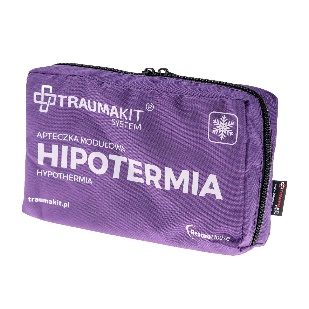 